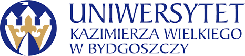 Bydgoszcz, dn. 17.04.2024 r.Dotyczy: „Świadczenie usług cateringowych dla jednostek organizacyjnych Uniwersytetu Kazimierza Wielkiego w Bydgoszczy w ramach organizowanych konferencji naukowych”Numer postępowania: UKW/DZP-281-U-5/2024Informacja z otwarcia ofertDziałając na podstawie art. 222 ust. 5 ustawy z dnia 11 września 2019r.Prawo zamówień publicznych, zwanej dalej „ustawą”, Zamawiający przekazuje następujące informacje o: nazwach albo imionach i nazwiskach oraz siedzibach lub miejscach prowadzonej działalności gospodarczej albo miejscach zamieszkania wykonawców, których oferty zostały otwarte, cenach lub kosztach zawartych w ofertach:Kanclerz UKWmgr Renata MalakŚwiadczenie usług cateringowych dla jednostek organizacyjnych Uniwersytetu Kazimierza Wielkiego w Bydgoszczy w ramach organizowanych konferencji naukowychŚwiadczenie usług cateringowych dla jednostek organizacyjnych Uniwersytetu Kazimierza Wielkiego w Bydgoszczy w ramach organizowanych konferencji naukowychŚwiadczenie usług cateringowych dla jednostek organizacyjnych Uniwersytetu Kazimierza Wielkiego w Bydgoszczy w ramach organizowanych konferencji naukowychŚwiadczenie usług cateringowych dla jednostek organizacyjnych Uniwersytetu Kazimierza Wielkiego w Bydgoszczy w ramach organizowanych konferencji naukowychNrNazwa (firma) i adres WykonawcyNazwa kryteriumWartość brutto oferty1Rudnik Anna Rudnikul. Konna 1485-687 Bydgoszczcena brutto:cz.1 – 18 000,00 PLNcz.2 – 9 600,00 PLN2P.W. Gran Antoni Kujawaul. Bora-Komorowskiego 3585-793 Bydgoszczcena brutto:cz.1 – 14 000,00 PLNcz.2 – 8 000,00 PLN3Hotel City Sp. z o. o.ul. 3 Maja 685-016 Bydgoszczcena brutto:cz.1 – 29 680,00 PLNcz.2 – 22 080,00 PLN4Fundacja Pro Omnisul. J. Rupniewskiego 1185-796 Bydgoszczcena brutto:cz.1 – 24 400,00 PLNcz.2 – 14 720,00 PLN5Waldemar Zawidzki Waykiki w spadkuul. Narutowicza 11964-100 Lesznocena brutto:cz.1 – 20 400,00 PLN